SaksframleggSaksbehandler: Hubertina Doeven/Siri Solem16482016012_Rp_StørenNæringsområde_EndeligBehandling_SLUTTVEDTAKIngressReguleringsplan for Støren Næringsområde legges fram til endelig behandling og sluttvedtakSaksopplysningerReguleringsplan for Støren Næringsområde legges fram til endelig behandling og sluttvedtak i kommunestyret i denne saken.Prosessen har hatt følgende behandlinger:Vedtak om igangsetting av reguleringsarbeid for Haukdalsmyra næringsområde (Kommunestyret – sak 44/16, møtedato 30.5.2016)Informasjonsmøte med berørte grunneiere (26.5.2016)Varsel om oppstart med planprogram – offentlig ettersyn i perioden 29.6 – 12.8.2016Personlig varsel av berørte grunneier, samt dialogmøterFastsetting av planprogram (Kommunestyret – sak 70/16, møtedato 26.9.2016)Løpende utveksling av informasjon med regionale myndigheter, aktuelle grunneiere samt andre interessenter.Regionalt planforum ble orientert den 25.10.2016Første gangs behandling – Utlegging til offentlig ettersyn /Høring (Kommunestyret – sak 85/16, møtedato 14.11.2016)   Kommunestyret delegerer myndighet til Utvalg for Næring, Plan og Miljø (NPM) for å sende planen ut på begrenset høring (sak 13/17, møtedato 2.3.2017)Vedtak om begrenset høring i NPM-utvalget (sak 44/17, 27.3.2017)Begrenset høring – med høringsfrist 19.4.2017Den begrensete høringen ble gjennomført for å imøtekomme en del innspill og konkrete vilkår for egengodkjenning (innsigelser). Hovedmomentene i disse endringene var følgende:Kroken ved FV 30 omgjøres fra LNF(R) til Næringsområde i tråd med vedtatt kommunedelplan StørenKulvert for storfe legges inn ved SkårvoldAvkjørsler/bruksrettigheter til berørte grunneiers eiendommer er gjennomgått og beskrevet systematisk i planbeskrivelsen. Avkjørsler ligger likevel i plankartet.Avstanden mellom gang- og sykkelveg og næringsveg er tatt bort. Det legges opp til en løsning hvor det etableres et 3 meter bredt fortau langs kjørevegen (med fortauskant).Gang- og sykkelveg flyttes fra sørsiden til nordsiden av næringsvegVeg over Haukdalsmyra tas ut av planenDagens vegkryss ved mynthaugen justeres nordover for å få en rettere atkomst til industriområdet, og for å unngå inngrep i kulturminne registering.Arealet langs eksisterende adkomst (skogsbilvei) legges som midlertidig anleggsområde.Det reguleres ny adkomst og parkeringsplass ved Mynthaugen.Rådmannen har vært opptatt å få gjennomført disse endringene blant annet av hensyn til ivaretakelse av grunneieres rettigheter og fremtidig drift av deres landbrukseiendommer, samt hensyn til økonomien og dermed realismen i prosjektet.  I tillegg var det også svært viktig å få ryddet i vilkårene for egengodkjenning som forelå. Rådmannen viser ellers i sin helhet til vedlegg1- Innspill/Merknader til reguleringsplanens «hoved-høring». Rådmannens kommentar og anbefalinger er gitt til de enkelte innspillene.   --------------------------Når det gjelder den begrensende høringen er følgende merknader kommet inn i tillegg:Fylkesmannen i Sør – Trøndelag – ingen vilkår for egengodkjenning. Det påpekes imidlertid at planbestemmelse pkt. 4.4 om støy ikke er presis i forhold til hvilke eiendommer som blir utsatt for støy. Det påpekes videre at det ikke foreligger oversikt over massebalansen i prosjektet. Ellers foreligger ingen merknader.Bane Nor – ingen merknaderDirektoratet for mineralforvaltning – ingen merknaderStatens vegvesen – anbefaler at gang- og sykkelvei reguleres til fortau, slik at løsningen blir i tråd med håndbok N100.Mattilsynet – ingen ytterligere merknader enn at justeringene ikke forverrer vannforsyningen i området.NVE – ingen merknaderSametinget – brev datert 20.4 er for sent innkommet men har ikke betydning da myndigheten ikke har noen merknaderSør-Trøndelag fylkeskommunen (STFK) Har bedt om utvidet høringsfrist med bakgrunn i behov for ny dispensasjonssøknad til Riksantikvaren. Søknaden gjelder konflikt med kulturminne id 221663, mens to tidligere fangstgroper (id. 145043 og 221658), samt jernvinneanlegg (id 221656) har falt ut av planen.. Riksantikvaren v/Sør – Trøndelag Fylkeskommune har følgende vilkår for egengodkjenning:«Før iverksettingen av tiltak i medhold av planen skal det foretas arkeologisk utgravning av følgende berørte og automatisk fredete kulturminner: fangstgropene ID221663 (#1) og ID221664 (#2). Områdene ved den uavklarte gravhaugen ID122084 (#3) og en parsell dyrket mark på Halråen gnr. 44, bnr. 4 unntas rettsvirkning inntil arkeologiske søk er gjennomført og en eventuell dispensasjonssøknad er behandlet (Gjelder plankart 004). Det skal tas kontakt med Sør-Trøndelag fylkeskommune i god tid før tiltaket.»Ørnulf RognesRegistrer at ingen av sine innspill og synspunkter i tidligere høringer/dialogmøter er tatt med i den nye høringen. Forlanger på dette grunnlaget at all videre aktivitet stopper umiddelbart på sin eiendom. Grunneieren hadde også merknad til hoved-høringen. Eivind NygaardTar opp og påpeker en rekke negative påvirkninger knyttet til landskap og miljø. Vesentlig påpekes at ikke fornybare ressurser går tapt, naturmiljø, friluftsliv og kulturmiljø reduseres og muligheter for forurensning økes tilsvarende. Det vises i sin helhet til vedlagte merknad. Sivert NygaardViser innledningsvis til tidligere innsendte merknader til hoved-høringen, samt klage fra desember 2016. Nygaard har følgende tilleggsbemerkninger:Ang. jordbruk vil 13 daa dyrkajord ved Halrånan gå tapt samt 20 daa kalve/ungdyrhamning, som er ferdigstilt i 2015 med støtte av SMIL-midler. Utmarksbeite blir betydelig redusert fordi veien deler arealet. Nydyrkningsarealet blir også delt og gi dårligere arrondering, noe som vanskeliggjør drift. Ang. skogbruk vil veien legge beslag på større skogarealer av bra bonitet og skogdrift ved Lekåsen vil kreve ny driftsveg og sikringstiltak. Forhåndsundersøkelser og anleggsarbeider vil gi skade på framtidig skog.Ang. grusforekomst er det registrert et større område løsmasser av lokal viktighet. Det varsles erstatningskrav som følge at beslaget den nye veien utgjør.Kommunen bør søke andre løsninger for etablering av nytt industriområde. Som ikke legger beslag på sammenhengende jord- og skogbruksarealer og som ikke virker ødeleggende for allerede eksisterende næringsdrift. Rolf Flåteplass MoeDet vises til tidligere innsendte merknader fra hoved – høringen. Moe har følgende tilleggsbemerkninger:Det kreves at det tas inn fotgjengerfelt over FV.30 til eiendommen 43/1 fra nytt fotgjengerfelt.Det kreves at boligmassen på eiendommen 43/1 omfattes av støymålinger og avbøtende tiltak ette er gjeldende retningslinjer som om det skulle ligge i innenfor planområdetDet bes ta høyde for at eiendommen 43/1 påkobles kommunalt avløpsnett ved fremføring til næringsområde.Ved fremføring av strøm, vann og avløp til planlagt riggområde på eiendommen 42/2 og 42/9 bes det om dettet dimensjoneres for senere utnyttelse av eiendommen.Det bes om at lunneplasser etableres som en del av anleggsarbeidet for vegen.Midtre Gauldal kommune gjøres ansvarlig for privatrettslige anliggender og kostnader som angår rettigheter til adkomst over eiendommen 44/1 til 43/1, da ny planlagt vei avskjærer gammel adkomstveg.Det er samtidig ønskelig at MGK v/SWECO areal vurderer og planlegger eiendommen 42/2 likt med Støren Næringsområde.Vilkår for egengodkjenningReguleringsplan for Støren Næringsområde kan i utgangspunktet bare vedtas i sin helhet dersom Kommunestyret imøtekommer vilkår for egengodkjenning ved sluttbehandlingen. Dersom kommunestyret mener at vllkår for egengodkjenning ikke skal imøtekommes, kan kommunestyret anmode om mekling/ny forhaning om ny og omforent løsning. Dersom meklingen ikke fører frem vil går saken videre til kommunal- og moderniseringsdepartementet.VurderingRådmannen gjør innledningsvis oppmerksom på at Norsk Kylling i skrivende stund fortsatt ikke har besluttet endelig lokalisering av sitt nye anlegg. Samtidig er det kjent at bedriften for egen del har utsatt fristen for nybygging. PlanprosessenDet er gjennomført en meget effektiv planprosess. Det har underveis vært mulighet for å delta på åpent informasjonsmøte, avholdt dialogmøter for direkte- og indirekte berørte grunneiere, orientering i brevs form og i lokalaviser, samtidig som alle dokumenter har vært utlagt på kommunens hjemmeside. Plan- og bygningslovens bestemmelser om medvirkning anses godt ivaretatt. Det er i tillegg, mer enn ellers, lagt opp til oppsøkende virksomhet. Det har gjennom hele prosessen vært tilrettelagt for informasjonsutveksling. Dette betyr likevel ikke at alle får sine innspill ivaretatt. Reguleringsplanen vil medføre fordeler for noen og ulemper for andre i større og mindre grad. Dette er beklagelig men nødvendig for å ivareta samfunnsnyttige viktige utviklingstrekk.Rådmannen har ment at det var og er svært viktig at den endelige reguleringsplanen skulle være et godt beslutningsgrunnlag for videre utvikling og utbygging av de aktuelle områder nært Haukdalsmyra, med tanke på nytt næringsareal. Da selve Haukdalsmyra ble valgt bort til fordel for OVF-teigen, var det naturlig å endre navnet. For at nytt næringsområde ikke skulle ha en misvisende henvisning samt gjøre arealene mer beskrivende i regionalt sammenheng, ble plannavnet endret til «Støren næringsområde». Behov for begrenset høring ble tydelig etter at selve høringen og utlegging til offentlig ettersyn var avsluttet. Det var kommet inn såpass mange merknader, samt direkte varsel om innsigelser at Rådmannen så behovet for å kvalitetssikre planen ytterligere, med justeringene som er gjort. I den begrensete høringen tas kun opp merknader som angår endringene i forhold til høringsdokumentet. Planen framstår nå som godt nok for vedtak og egengodkjenning. Merknader ved begrenset høringFylkesmannen i Sør - TrøndelagStøy – Rådmannen mener at problematikken rundt støy blir ivaretatt i bestemmelse §4.4. Det vil i den videre prosessen bli gitt tilbud om støyskjerming for de dette måtte angå i tråd med gjeldende retningslinjer. Deponi – Massebalansen i prosjektet er vurdert og rådmannen mener det nå er behov for å utarbeide en reguleringsplan for massedeponi. Det er ikke funnet et godt egnet område for massedeponi innenfor gjeldende planområde, og det er heller ikke avsatt områder til dette formålet i overordnet plan. Dette medfører at det må gjennomføres en egen reguleringsplanprosess på massedeponi umiddelbart. Plan for massedeponi er ikke vedtatt i gjeldende planstrategi og det anbefales derfor at Kommunestyret vedtar oppstart av planarbeidet for massedeponi.Statens VegvesenGang- og sykkelvei – Rådmannen mener det er hensiktsmessig å opprettholde gang- og sykkelvei framfor fortau slik at både gående og syklende har trygge trafikale forhold.Sør – Trøndelag FylkeskommuneVilkår for egengodkjenning – Det er positivt at justering av vei i ny plan medfører at færre kulturminner enn tidligere forutsatt blir berørt av tiltakene. Vilkår for egengodkjenning medfører likevel at to kulturminner berøres av tiltaket. Rådmannen anbefaler å imøtekomme vilkår for egengodkjenning, da det normal praksis at automatisk fredete kulturminner må utgraves. Ørnulf RognesPlanområdet ble avgrenset tidlig i prosessen til å omhandle veitrase og selve næringsområde med tilhørende skjæringer og fyllinger. Bakgrunnen for dette var at målet med reguleringsplanen var å effektivt tilrettelegge for et nytt næringsområde for flytting av Norsk Kylling. Bolig, næring og evt. andre innspill er derfor ikke vurdert nå, men vil bli et tema ved revisjon av Kommunedelplan Støren. For øvrig er innspillet om vegstandard tatt inn i bestemmelsens § 6.3.Sivert Nygaard, Eivind NygaardJord-, skogbruk, landskap og miljø – Planforslaget vil som kjent få konsekvenser for omtalte tema. Rådmannen mener likevel at planen ivaretar dette på en så god måte som det er mulig ut i fra at det skal tilrettelegges for et større sammenhengende næringsområde på Støren. Rolf MoeEn reguleringsplan må ikke være i strid med reguleringsmessige krav i Plan- og bygningsloven. Dette medfører at det ikke er mulig å gi bestemmelser om privatrettslige forhold i plankart og bestemmelser. Rådmannen mener derfor at oppfølgende prosesser skal ivareta privatrettslige prosesser som Moe viser til. Avkjørsler er imidlertid lagt inn i kartet.Når det gjelder krav vedrørende FV. 30 viser Rådmannen til at dette er en eksisterende offentlig vei som er åpen for all ferdsel. Ved utvikling av Kroken anbefaler Rådmannen at det settes krav i bestemmelsene om påkobling til kommunalt ledningsnett ved fremtidig detaljregulering av området. Øvrige innspill er ivaretatt.ForhåndsundersøkelserReguleringsplanarbeidet krever det at det gjennomføres geotekniske undersøkelser (grunnboringer) og kulturminneregistreringer. Ved fysiske inngrep på grunneiendom kreves det imidlertid særskilt tillatelse fra grunneierne. Per nå er det kun en grunneier som ikke har gitt slik tillatelse. Dette medfører at områder unntas rettsvirkning i planen (merket hvitt) og at grunnundersøkelser ikke er fullstendig gjennomført. Det er fra kommunens side engasjert juridisk kompetanse i saken og rådmannen forventer at nødvendige tillatelser vil foreligge i løpet av kort tid.Endringer i plankart og planbestemmelser:Rådmannen anbefaler følgende endringer i plankartet:Mulighet for avkjørsel til eiendommen gbnr. 43/1, 44/1   legges inn ved FV 30.To avkjøringer ved Skulmoen legges inn i plankartet.Midlertidig anleggsområde (MA) legges som bestemmelsesområde langs dagens adkomstvei over Skulmoen til Gammelvollen, slik at dagens vei kan benyttes i en tidlig fase av anleggsarbeidet.Rådmannen anbefaler følgende tillegg i planbestemmelsene:§ 6.2 Det tillates anlagt kulvert storfe/småfe og lunneplasser i direkte tilknytning til veganlegget.§ 6.3 Vei fra o_SV og frem til 44/5 skal dimensjoneres for tyngre kjøretøy. § 5.1 (BN5) Det kreves påkobling til kommunalt ledningsnett ved utvikling av området.Det vises for øvrig til dokument fra hoved høringen vedlagt der tidligere innspill er kommentert nærmere.Reguleringsplanen er justert i forhold til merknader.Rådmannens innstillingMidtre Gauldal kommune vedtar planID 16482016012_Rp_StørenNæringsområde med følgende endringer i plankart:Avkjørsel til eiendommen gbnr. 43/1, 44/1  legges inn ved FV 30.To avkjøringer ved Skulmoen legges inn i plankartet. Midlertidig anleggsområde (MA) legges som bestemmelsesområde langs dagens adkomstvei over Skulmoen til Gammelvollen.Og følgende endringer i planbestemmelser:§ 6.2 «Det tillates anlagt kulvert for storfe/småfe og lunneplasser i direkte tilknytning til veganlegget».§ 6.3 «Vei fra o_SV og frem til 44/5 skal dimensjoneres for tyngre kjøretøy». § 5.1 (BN5) «Det kreves påkobling til kommunalt ledningsnett ved utvikling av området».Vedtaket fattes i medhold av Plan- og bygningsloven § 12-12.Midtre Gauldal kommune vedtar samtidig igangsetting av planarbeid for massedeponi i forbindelse med Støren Næringsområde. --- slutt på innstilling ---Saksprotokoll i Kommunestyret - 04.05.2017 Torstein Rognes er erklært inhabil pga slektsforhold og deltok ikke i behandlingen. Even Vongraven tok plass. Rådmannen fremmet følgende endring i saksframlegg/innstilling:Første endring:§4.1 siste prikkpunkt«Ny gang- og sykkelveg langs FV30 skal ferdigstilles senest samtidig med at atkomstvei til næringsområdet ferdigstilles»Rådmannen foreslår at dette rekkefølgekravet strykes. Begrunnelse er at ny G/S-veg langs fylkesveg 30 er en del av prosjektet «Rute 30», som er et samarbeidsforum for de tre kommunene Røros, Holtålen og Midtre Gauldal Kommune. Det jobbes aktivt i dette forumet for at fv 30 skal kunne oppgraderes betydelig. Nye gang- og sykkelveger er en del av Rute 30-konseptet. Det vil ikke være formålstjenlig å stille krav om rekkefølge i foreliggende reguleringsplan, som kan komme i konflikt med intensjonene i Rute 30-arbeidet.Andre endring:§6.6 Parkeringsplasser (o_SPP)Parkeringsplasser skal være åpent tilgjengelig for allmennheten og benyttes til parkering i forbindelse med friluftsaktiviteter. Parkeringsplassen opparbeides med slett grusdekke. Etter avtale med kommunen kan parkeringsplassen benyttes til lunneplass i perioder med hogstvirksomhet.Rådmannen foreslår at denne bestemmelsen tilføyes. Den har blitt avglemt og anses forøvrig ikke som problematisk.  Tredje endring:I Rådmannens innstilling skal ordlyden «To avkjøringer ved Skulmoen legges inni plankartet» endres til «Fire avkjøringer ved Skulmoen legges inn i plankartet. Rådmannens innstilling med endring – enstemmig vedtatt.Torstein Rognes tok igjen plass.VedtakMidtre Gauldal kommune vedtar planID 16482016012_Rp_StørenNæringsområde med følgende endringer i plankart: Avkjørsel til eiendommen gbnr. 43/1, 44/1 legges inn ved FV 30. Fire avkjøringer ved Skulmoen legges inn i plankartet. Midlertidig anleggsområde (MA) legges som bestemmelsesområde langs dagens adkomstvei over Skulmoen til Gammelvollen. Følgende endringer i planbestemmelser: § 6.2 «Det tillates anlagt kulvert for storfe/småfe og lunneplasser i direkte tilknytning til veganlegget». § 6.3 «Vei fra o_SV og frem til 44/5 skal dimensjoneres for tyngre kjøretøy». § 5.1 (BN5) «Det kreves påkobling til kommunalt ledningsnett ved utvikling av området». §4.1 siste prikkpunkt«Ny gang- og sykkelveg langs FV30 skal ferdigstilles senest samtidig med at atkomstvei til næringsområdet ferdigstilles» UTGÅR§6.6 Parkeringsplasser (o_SPP)Parkeringsplasser skal være åpent tilgjengelig for allmennheten og benyttes til parkering i forbindelse med friluftsaktiviteter. Parkeringsplassen opparbeides med slett grusdekke. Etter avtale med kommunen kan parkeringsplassen benyttes til lunneplass i perioder med hogstvirksomhetVedtaket fattes i medhold av Plan- og bygningsloven § 12-12. Midtre Gauldal kommune vedtar samtidig igangsetting av planarbeid for massedeponi i forbindelse med Støren Næringsområde.--- slutt på saksprotokoll ---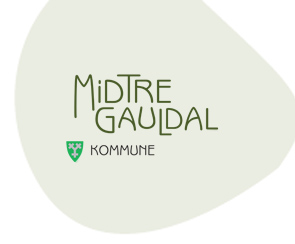 Arkivnr.  L12Saksnr.  2016/2140-121Saksnr.  2016/2140-121UtvalgUtvalgssakMøtedatoKommunestyret26/1704.05.2017Dokumenter i saken:Dokumenter i saken:Dokumenter i saken:Dokumenter i saken:1UVarsel om planoppstart med forespørsel om kulturminneundersøkelseSør Trøndelag Fylkeskommune2ISvar på forespørsel om kulturminneundersøkelser i forbindelse med oppstart med reguleringsplan av Haukdalsmyra i Midtre Gauldal kommune - Foreløpig vurdering av kulturminneinteresserSør-Trøndelag fylkeskommune3UVarsel om oppstart av reguleringsarbeid for Haukdalsmyra næringsområde.Planprogram til offentlig ettersyn og høring.Allskog SA m.fl.4UAnnonse - varsel om oppstart av planarbeidTrønderbladet m.fl.5UVarsel om oppstart av reguleringsarbeid for Haukdalsmyra næringsområde.Planprogram til offentlig ettersynSivert Nygård m.fl.6IVarsel om arkeologisk registrering - oppstart av planarbeid for HaukdalsmyraSør-Trøndelag fylkeskommune7ISV: Varsel om arkeologisk registrering, oppstart av planarbeid for Haukdalsmyra, Midtre GauldalSør-Trøndelag fylkeskommune8IUttalelse fra Mattilsynet - planprogram HaukdalsmyraMattilsynet9ISvar - mottatt brev om reguleringsarbeidJohn Ivar Næsgård10IFwd: Eiendom i planprogram - OVFSvein Fløttum11ISvar - Haukdalsmyra næringsområde - Planprogram til offentlig ettersyn og høringArild Haanshus12IUttalelse til reguleringsarbeid for Haukdalsmyra næringsområdeMattilsynet13IUttalelse til oppstart av reguleringsarbeid for HaukdalsmyraFNF Sør-Trøndelag14IUttalelse - Reguleringsarbeid Haukdalsmyra næringsområdeGauldal nett AS15ISvar på varsel om oppstart av reguleringsarbeid samt offentlig ettersyn og høring av planprogram for Haukdalsmyra næringsområde i Midtre Gauldal kommuneDirektoratet for mineralforvaltning med Bergmesteren for Svalbard16IInnspill - Regulering - Haukdalsmyra - Varsel om vannkilder beliggende i områdetLars Wollan Ressem17IMidtre Gauldal kommune - uttalelse til varsel om oppstart av reguleringsplanarbeid for Haukdalsmyra næringsområdeJernbaneverket18IAksept for undersøkelser i planområdet - HaukdalsmyraRolf Haukdal og Eli D Haukdal19IMerknader til planprogram - HaukdalsmyraRolf Haukdal og Eli D Haukdal20ISametingets uttalelse til varsel om oppstart av reguleringsarbeid - Haukdalsmyra næringsområde - Midtre Gauldal kommuneSametinget21IInnspill til oppstart av reguleringsarbeid for HaukdalsmyraJon Kristian Haukdal m.fl.22IInnspill til reguleringarbeidet for Haukdalsmyra næringsområdeFrank-Arne Gallavara23IInnspill - Reguleringsplan for HaukdalsmyraHenrik Aas24IRegulering av Haukdalsmyra. Foreløpige resultater etter delvis gjennomført arkeologisk registreringKnut Harald Stomsvik25IInnspill - oppstart reguleringsplan for HaukdalsmyraBjerkan Stav Advokatfirma26IInnspill til reguleringsarbeid for Haukdalsmyra reguleringsområdeDeloitte Advokatfirma AS27IVedr oppstart av reguleringsarbeid med planprogram for Haukdalsmyra næringsområdeSør-Trøndelag fylkeskommune28IUttalelse til planprogram - varsel om oppstart av reguleringsarbeid for Haukdalsmyra næringsområdeFylkesmannen i Sør-Trøndelag31IReguleringsplan for HaukdalsmyraMulticonsult32IUttalelse planprogram HaukdalsmyraNaturvernforbundet  i Sør-Trøndelag33IFylkesmannens uttalelse til planprogram - varsel om oppstart av reguleringsarbeid for Haukdalsmyra næringsområde - Midtre Gauldal kommuneFylkesmannen i Sør-Trøndelag34ISvar på varsel om oppstart - Reguleringsplan - Haukdalsmyra i Midtre-Gauldal kommuneStatens vegvesen - Region midt35SFastsetting av Planprogram Haukdalsmyra Næringsområde36IVedr planarbeid for Haukdalsmyra næringsområde - kopi av brev til Henrik AasSør-Trøndelag fylkeskommune38XSærutskrift - Fastsetting av Planprogram Haukdalsmyra Næringsområde39IVedrørende ny plassering - Norsk KyllingSør-Trøndelag fylkeskommune40UKunngjøringsannonseTrønderbladet m.fl.41UKunngjøring - Fastsatt planprogram for Haukdalsmyra NæringsområdeAnders Gunhildsøien m.fl.42XFwd: Haukdalsmyra - biologiske undersøkelser43IFwd: SV: Haukdalsmyra NæringsområdeSør-Trøndelag fylkeskommune44UInformasjon om synfaring for kulturminner.Roar Myren Skårvold m.fl.45UOrientering om foreløpig utkast til veitrase opp til mulig fremtidig næringsområdeBjerkan Stav Advokatfirma v/Ola Oldren m.fl.46IOppsummering etter befaring - vei til HaukdalsmyraSør-Trøndelag fylkeskommune47XAvbøtende tiltak Haukdalsmyra - tema naturmangfold48UVeitrase til Haukdalsmyra Næringsområde - ForundersøkelserAdvokat Bjerkan Stav på vegne av grunneier Sivert Nygård49UVeitrase opp til Haukdalsmyra Næringsområde - ForundersøkelserKenneth og Tale Moe50IRe: Orientering om foreløpig utkast til veitrase opp til mulig fremtidig næringsområdeØrnulf Rognes51S16482016012_Rp_HaukdalsmyraNæringsområde_1gangsbehandling52IVei til fremtidig næringsområde - HaukdalsmyraAdvokatfirmaet Nidaros DA53IKU Haukdalsmyra - tema naturmangfold - rapportutkastMiljøfaglig utredning AS54ISvar - angående arkeologiske undersøkelserBjerkan Stav advokatfirma AS55UVeitrase til Haukdalsmyra Næringsområde - ForundersøkelseAdvokat Bjerkan Stav på vegne av Sivert Nygård56UVeitrase til Haukdalsmyra Næringsområde - ForundersøkelserAdvokatfirmaet Nidaros DA på vegne av Kenneth Moe57IHaukdalsmyra næringsområde - Konsekvensutredning på tema naturmangfold - versjon 10.11.16Miljøfaglig utredning AS m.fl.58UAnnonse i Trønderbladet og GauldalspostenTrønderbladet m.fl.59UHøringsbrev - Reguleringsplan for Haukdalsmyra Næringsområde (16482016012) i Midtre Gauldal KommuneJernbaneveket m.fl.60UHøringsbrev - Reguleringsplan for Haukdalsmyra Næringsområde (16482016012) i Midtre Gauldal KommuneAdresseliste61USvar - angående arkeologiske undersøkelserBjerkan Stav advokatfirma AS62IHaukdalsmyra - oppdatert rapport tema naturmangfoldMiljøfaglig Utredning AS63IPlanforslagSweco64IFwd: Sosikontroll Haukdalsmyra NæringsområdeNorconsult65ISV: Sosikontroll Haukdalsmyra NæringsområdeSweco66UAnnonse åpent folkemøteTrønderbladet m.fl.67IMerknader - Reguleringsplan for Haukdalsmyra Næringsområde (16482016012) i Midtre Gauldal KommuneGauldal brann og redning IKS68IUttalelse - Reguleringsplan HaukdalsmyraGauldal nett AS69ISametingets uttalelse - Høring av reguleringsplan - Haukdalsmyra næringsområdeSametinget70ISV: Reguleringsplan for Haukdalsmyra NæringsområdeKartverket71IHallrånan - arkeologiske undersøkelserBjerkan Stav Advokatfirma AS72UTillatelse til å gjennomføre arkeologisk  forundersøkelser på gbnr.44/1Sør-Trøndelag Fylkeskommune v/Knut Stomsvik73UDrøftingsmøte vedrørende høring av reguleringsplan for Haukdalsmyra NæringsområdeFylkesmannen i Sør - Trøndelag m.fl.74IUttalelse til offentlig ettersyn reguleringsplan for Haukdalsmyra næringsområde - JernbaneverketJernbaneverket75IArkeologisk rapport - reguleringsplan for Haukdalsmyra næringsområde i Midtre GauldalSør-Trøndelag fylkeskommune76IInnspill til Reguleringsplan for Haukdalsmyra næringsområdeStøren betong AS77ITilrådning til Riksantikvaren med kopi til NTNU Vitenskapsmuseet. Dispensasjon ihht kml § 8.4, Haukdalsmyra NæringsområdeSør-Trøndelag fylkeskommune78IUttalelse til Høringsbrev - Reguleringsplan for Haukdalsmyra NæringsområdeMattilsynet79IInnspill til reguleringsplan for Haukdalsmyra næringsområdeØrnulf Rognes80IBer om utsatt frist - høringsuttalelse HaukdalsmyraFNF - Forum for Natur og Friluftsliv i Sør-Trøndelag81NInnspill - landbruksvegerSiri Solem82IForeløpig uttalelse vedrørende reguleringsplan for Haukdalsmyra Næringsområde i Midtre Gauldal KommuneSør-Trøndelag fylkeskommune83IBer om utsatt frist - høringsuttalelse Haukdalsmyra - påminnelseFNF Sør-Trøndelag84IVedrørende forslag til reguleringsplan for Haukdalsmyra industriområde og anleggelse av ny fylkesvei mellom Haukdalen og StørenHaukdal og Ramstad Grunneierlag SA85IForslag til endring av veitrase som vist i høringsforslaget til reguleringsplanen for Haukdalsmyra industriområdeEli og Rolf Haukdal86IInnspill til reguleringsarbeidet i forbindelse med næringsområdet HaukdalsmyraJon K.Haukdal m/flere87NHøringssvar - Reguleringsplan for Haukdalsmyra Næringsområde.Siri Solem88NUttalelse fra folkehelsekoordinator i Midtre Gauldal kommune vedr. reguleringsplan for Haukdalsmyra næringsområdeSiri Solem89IHøringssvar Reguleringsplan for Haukdalsmyra næringsområde 16482016012 Midtre Gauldal kommuneNiT Midtre Gauldal - Næringsforeningen i Trondheimsregionen90IMerknader og innspill til reguleringsplan for Haukdalsmyra NæringsområdeRolf Flåteplass Moe91IUttalelse til  Reguleringsplan for Haukdalsmyra Næringsområde  (PlanId 16482016012) - innspill fra SabimaSabima - Stans tapet av naturmangfold92IHøringsuttalelse - vei til fremtidig næringsområde - HaukdalsmyraAdvokatfirmaet Nidaros DA93IHøringsuttalelse - Haukdalsmyra Næringsområde - Sivert NygaardBjerkan Stav Advokatfirma94IInnspill til reguleringsplan - Haukdalsmyra NæringsområdeHenrik Aas95ISamordna uttalelse - reguleringsplan for Haukdalsmyra næringsområde - Midtre Gauldal kommuneFylkesmannen i Sør-Trøndelag96ISvar - Høring - Reguleringsplan for Haukdalsmyra NæringsområdeNorges vassdrags- og energidirektorat97IEndelig uttalelse vedrørende reguleringsplan for Haukdalsmyra Næringsområde i Midtre Gauldal kommuneSør-Trøndelag fylkeskommune98UAngående innsigelse til reguleringsplan for Haukdalsmyra Næringsområde planid 1648_2016_012Fylkesmannen i Sør-Trøndelag99IImøtekommet - vilkår for egengodkjenning - reguleringsplan for Haukdalsmyra næringsområde - Midtre GauldalFylkesmannen i Sør-Trøndelag100IVilkår for egengodkjenning og forholdet til berørte kulturminner - HaukdalsmyraSør-Trøndelag fylkeskommune101S16482016012_Rp_StørenNæringsområde_2.gangsbehandling_SLUTTVEDTAK102UInvitasjon til arbeidsmøte ang. merknader driftsveger - Reguleringsplan Haukdalsmyra NæringsområdeKenneth Moe m.fl.103SStatus og videre fremdrift for planarbeidet med Støren Næringsområde (Haukdalsmyra Næringsområde )104XSærutskrift Status og videre fremdrift for planarbeidet med Støren Næringsområde (Haukdalsmyra Næringsområde )105XReferat fra møte onsdag 8 mars med NHP106S16482016012_Rp_StørenNæringsområde_begrensethøring107XSærutskrift 16482016012_Rp_StørenNæringsområde_begrensethøring108UHøringsbrev begrenset høring- Reguleringsplan for Støren Næringsområde (16482016012)Adresseliste109UAnnonse i Trønderbladet og GauldalspostenTrønderbladet m.fl.110IUttalelse - reguleringsplan for Støren Næringsområde - begrenset høring og offentlig ettersynBane Nor SF111IUtttalelse til Reguleringsplan for Støren NæringsområdeMattilsynet112ISV: Reguleringsplan for Støren Næringsområde - utsatt frist for leveringFylkesmannen i Sør-Trøndelag113IInnspill - Reguleringsplan for Støren NæringsomerådeØrnulf Rognes114IDispensasjon kml § 8.4 - id 221663, Støren Næringsområde - kopi av brev til Riksantikvaren og NTNU VitenskapsmuseetSør-Trøndelag fylkeskommune115IVedr begrenset høring Støren Næringsområde, Midtre Gauldal kommune - Sør-Trøndelag fylkeskommune ber om utsatt høringsfristSør-Trøndelag fylkeskommune116IUttalelse - Begrenset høring - Reguleringsplan for Støren Næringsområde - PlanId 16482016012Norges vassdrags- og energidirektorat117UBekreftelse på utsatt frist - Vedr begrenset høring Støren næringsområdeSør-Trøndelag fylkeskommune118IUttalelse - Høring reguleringsplan Støren industriområdeEivind Nygaard119IHøringsbrev Reguleringsplan for Støren næringsområdeSivert Nygaard120ISametingets uttalelse til begrenste høring av reguleringsplan - Støren næringsområde, Midtre Gauldal kommuneSametinget121S16482016012_Rp_StørenNæringsområde_EndeligBehandling_SLUTTVEDTAK122IMerknader og innspill til reguleringsplan for Støren næringsområde (begrenset høring)Rolf Flåteplass Moe123ISamordna uttalelse til begrenset høring - reguleringsplan for Støren Næringsområde - Midtre Gauldal kommuneFylkesmannen i Sør-Trøndelag124IVedr begrenset høring - Reguleringsplan for Støren NæringsområdeSør-Trøndelag fylkeskommune125IDatarapport fra grunnundersøkelse Haukdalsmyra fase 1Sweco Norge ASVedleggVedlegg1Plankart 0012Plankart 0023Plankart 0034Plankart 0045Planbeskrivelse6Planbestemmelser7Merknader hovedhøring